БАШKОРТОСТАН  РЕСПУБЛИКАҺЫ                                                РЕСПУБЛИКА БАШКОРТОСТАН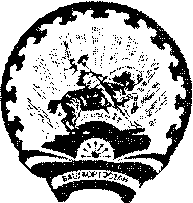                  СТӘРЛЕБАШ РАЙОНЫ                                                                                 СОВЕТ          МУНИЦИПАЛЬ  РАЙОНЫНЫҢ                                                       СЕЛЬСКОГО ПОСЕЛЕНИЯ   ЯМFЫРСЫ АУЫЛ СОВЕТЫ			                ЯНГУРЧИНСКИЙ СЕЛЬСОВЕТ           АУЫЛ БИЛӘМӘҺЕ                                                                      МУНИЦИПАЛЬНОГО РАЙОНА                  СОВЕТЫ                                                                                   СТЕРЛИБАШЕВСКИЙ РАЙОН453195,  Ямғырсы  ауылы, Совет урамы,17а                                      453195, с.Янгурча, ул.Советская, 17а                    Тел.2-31-40                                                                                                     Тел.2-31-40« 24 » июнь 2015й.                                         № 49-01                                   «24» июня 2015г.О назначении выборов депутатов Совета сельского поселения Янгурчинский  сельсовет муниципального района Стерлибашевский район Республики Башкортостан двадцать седьмого созыва В соответствии с  Кодексом Республики Башкортостан «О выборах» и  Уставом сельского поселения Янгурчинский  сельсовет муниципального района Стерлибашевский район Республики Башкортостан, Совет сельского поселения Янгурчинский сельсовет муниципального района Стерлибашевский район Республики Башкортостан решил:       1.Назначить выборы депутатов Совета сельского поселения Янгурчинский сельсовет муниципального района Стерлибашевский район Республики Башкортостан двадцать седьмого созыва на 13 сентября 2015 года.          2.Опубликовать настоящее решение в газете «Стерлибашевские родники» и разместить  на официальном сайте сельского поселения Янгурчинский сельсовет муниципального района Стерлибашевский район Республики Башкортостан.        3.Настоящее решение вступает в силу с момента его официального опубликования.Глава сельского поселения                                              М.Г.Батталова                    